                HISTOIRE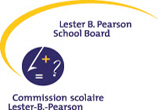 Mme Tranchemontagne Bougie                       		             Email: mtranchemonta02@lbpearson.ca                       Web site: http://mtranchemontagnebougie.weebly.com      Tutorials: Every day 9 at lunch or by appointment Course outline: HISTORY OF QUÉBEC AND CANADA SECONDARY-CYCLE TWO-YEAR ONEA.  Objectives of the course1) To acquire knowledge of the history of Quebec and Canada2) To develop the intellectual skills associated with the study of history3) To develop critical thinking and discussion skills conducive to social participationB. Social Phenomena Module 1 	ORIGINS TO 1608-THE EXPERIENCE OF THE INDIGENOUS PEOPLES AND COLONIZATION ATTEMPTS	Module 2	1608 TO 1760-THE EVOLUTION OF COLONIAL SOCIETY UNDER FRENCH RULE	Module 3	1760 TO 1791-THE CONQUEST AND THE CHANGE OF EMPIREModule 4 	1791 TO 1840-THE DEMANDS AND STRUGGLES OF NATIONHOODC. SkillsInterpreting and creating a time lineInterpreting and creating a map Interpreting a written documentInterpreting an illustrated documentInterpreting and creating a contingency tableInterpreting and creating a diagramD. Evaluation Competency 1: Characterizes a period in the history of Quebec and Canada (Establishes historical facts, Establishes a chronology & Considers geographical reference pointsCompetency 2: Interprets a social phenomenon (Defines the object of interpretation, Analyzes a social phenomenon & Ensures the validity of his/her interpretation)Term 1: 20% Mid-Term Exam chapter 1 & 2 (January) 30%Term 2: 20%Term 3: 60% (will include a June exam worth 30%)ES/Evaluation Situation – formal and final individualized assessmentEvaluation will be based on: Unit tests (6-7), Essays (2-3), Projects/Research papers (2-8) and Mid-Unit Quizzes (1-3)Assignments: will be evaluated by a marking rubric, in which the guidelines for late assignments will be stipulated. Plagiarism: in such cases, students will be required to re-submit the assignment and maximum grade of 60% will be given. Absenteeism: Students are responsible for missed assignments and/or test and should make arrangements with the teacher upon return. For a planned absence, the student should make prior arrangements.E. MATERIALS:Workbook & Textbook Paper & Online: Parcours (Éditions CEC) Textbook Paper & Online: MÉMOIRE.QC.CA (Éditions Chenelière)  									                  HISTOIREMme Tranchemontagne Bougie                                            Courriel : mtranchemonta02@lbpearson.ca                                  Site web : http://mtranchemontagnebougie.weebly.com      Tutorat : tous les jours 9 à l’heure du dîner ou sur rendez-vousSYLLABUS : HISTOIRE DU QUÉBEC ET DU CANADAPREMIÈRE ANNÉE DU DEUXIÈME CYCLE  DU SECONDAIREA.  Objectifs du cours1) Acquérir des connaissances sur l’histoire du Québec et du Canada.2) Développer les habiletés intellectuelles liées à l’étude de l’histoire.3) Développer les aptitudes critiques et délibératives favorables à la participation sociale.B. Phénomène social 	Chapitre 1 	DES ORIGINES À 1608-L’EXPÉRIENCE DES AUTOCHTONES ET LE PROJET DE COLONIE	 Chapitre 2	1608 À 1760-L’ÉVOLUTION DE LA SOCIÉTÉ COLONIALE SOUS L’AUTORITÉ DE LA MÉTROPOLE FRANÇAISE	Chapitre 3	1760 À 1791-LA CONQUÊTE ET LE CHANGEMENT D’EMPIREChapitre 4 	1791 À 1840-LES REVENDICATIONS ET LES LUTTES NATIONALESC. TechniquesInterprétation et réalisation d’une ligne du tempsInterprétation et réalisation d’une carteInterprétation d’un document écritInterprétation et réalisation d’un tableau à entrées multiplesInterprétation d’un document iconographiqueInterprétation et réalisation d’un diagrammeD. Évaluations Compétence 1 : Caractériser une période de l’histoire du Québec et du Canada (Établir des faits historiques, Établir la chronologie & Considérer des repères géographiques)Compétence 2 : Interpréter une réalité sociale (Cerner l’objet d’interprétation, Analyser une réalité sociale & Assurer la validité de son interprétation)Étape 1 : 20% Examen de mi-session chapitre 1 et 2 (janvier) : 30%Étape 2 : 20%Étape 3 : 60% (incluant un examen de juin valant 30%)Situation d’évaluation (SÉ) – examen formatif individuelÉvaluations : examens de chapitres (6-7), dissertations (2-3), projets ou recherches (2-8) Quiz de mi-chapitres (1-3)Travaux : seront évalués selon une grille d’évaluation dans laquelle se trouveront les critères d’évaluation pour les travaux en retard.Plagiat : dans un cas de plagiat, l’élève devra refaire le travail et une note maximum de 60% sera donnée.Absentéisme : L’élève a la responsabilité de demander à son enseignant si des travaux ou des tests ont été donnés lors de son absence et de faire les arrangements nécessaires pour reprendre ces travaux ou tests. Pour une absence planifiée, l’élève est responsable d’informer l’enseignant avant son absence et de faire des arrangements avec celui-ci.E. MATÉRIEL :Cahier d’exercices version papier et en ligne : Parcours (Éditions CEC) Manuel papier et en ligne : MÉMOIRE.QC.CA (Éditions Chenelière)